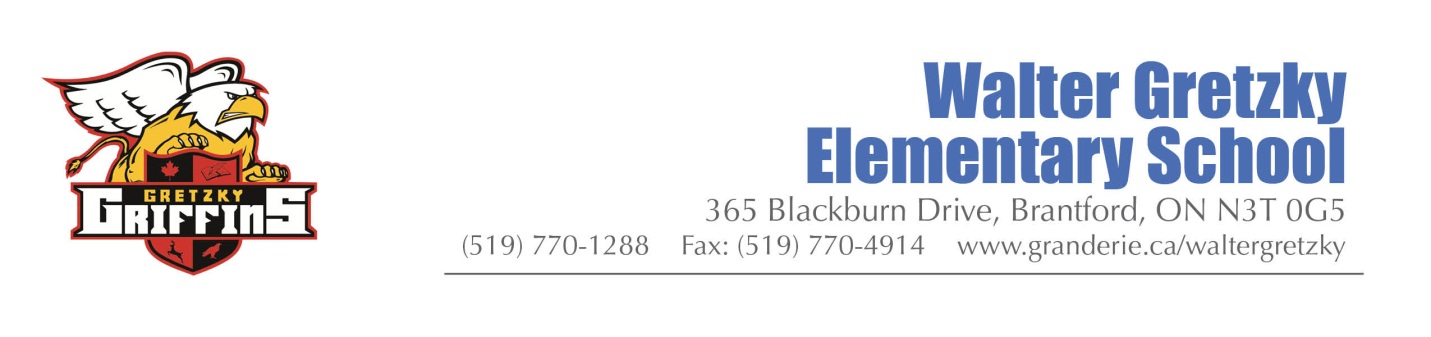 Friday, September 17, 2017Dear Parents/Guardians;School Councils play a vital role in the educational journey of our children.  They provide a forum through which parents and/or guardians and other members of the school community can contribute to improving the learning experiences of our students.The partnership of school and community representatives on a school council helps to build mutual understanding and interaction between a school and its community, resulting in benefits for both.  The School Council is responsible for providing information to parents and the community representatives, receiving feedback, presenting their views to the school, and involve community members in the discussions of educational issues that will help the school identify and respond to the needs of the school community.This correspondence is to inform you that our first School Council Meeting will be held on Wednesday, September 21st at 6:00 p.m in the Walter Gretzky Staff Room.  ******Elections will be held this Thursday, October 12th, 2017 for the following positions on this year’s 2017/2018 Walter Gretzky School Council.  They include - Chair, Co-Chair, Secretary, Treasurer, Fundraising Coordinator, Volunteer Coordinator, Voting Members (5) Parent Rep, Non-Teaching Representative, Community Representative.The School Council Bylaws are posted on the School Council Board in the front hall of the school or a digital copy can be provided by emailing a request to  wgschoolcouncil@gmail.com .   These Bylaws will give a brief description of the role and responsibilities of each position and the requirements needed to be eligible for selection. School Council Parent Self-Nomination Forms and School Council Parent Candidate Nomination Forms will be available at the front office.  They must be returned back to the school no later than 4:00 p.m. on Tuesday, October 10th, 2017.Participating on the Walter Gretzky School Council will be a rewarding experience for all those who value the opportunity to make a difference in their children’s education. Principal							             Vice- PrincipalGrant D. McKinnell							Graham Purcell